9.Modulo per la richiesta di congedo con sostituzione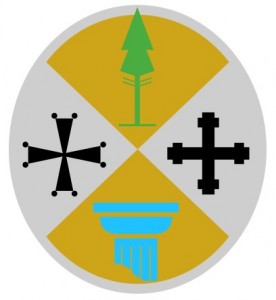 Consiglio regionale della Calabria…. LegislaturaAl Presidente della ……… Commissione …………………………………………………SEDEOGGETTO: Richiesta congedo con sostituzione (artt. 29, 46 Reg. int.)Il sottoscritto consigliere regionale…………………………., ai sensi dell’art. 46 del Regolamento interno del Consiglio regionale, chiede congedo per la seduta della…. Commissione …….., convocata per giorno …………………………., per il seguente impedimento …………………………………………..………………………Delega a sostituirlo, ai sensi dell’art. 29 Reg. int., il consigliere regionale …………………………………………………………………………………………...Distinti saluti(Luogo e data)      Il Consigliere regionale………………………………….